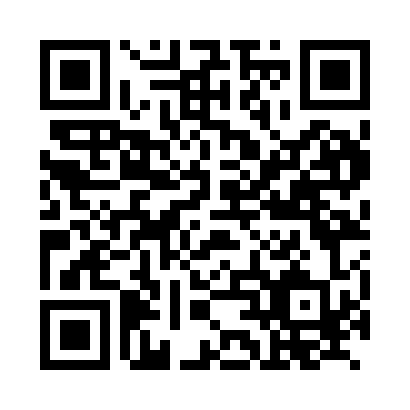 Prayer times for Achrain, GermanyWed 1 May 2024 - Fri 31 May 2024High Latitude Method: Angle Based RulePrayer Calculation Method: Muslim World LeagueAsar Calculation Method: ShafiPrayer times provided by https://www.salahtimes.comDateDayFajrSunriseDhuhrAsrMaghribIsha1Wed3:495:571:125:118:2810:272Thu3:475:561:125:128:2910:293Fri3:445:541:125:128:3110:324Sat3:415:521:125:138:3210:345Sun3:395:511:125:138:3310:366Mon3:365:491:125:148:3510:397Tue3:345:481:125:148:3610:418Wed3:315:461:125:158:3710:439Thu3:285:451:125:158:3910:4610Fri3:265:441:115:168:4010:4811Sat3:235:421:115:168:4110:5012Sun3:215:411:115:178:4310:5313Mon3:185:401:115:178:4410:5514Tue3:165:381:115:188:4510:5715Wed3:135:371:115:188:4711:0016Thu3:105:361:115:198:4811:0217Fri3:085:351:125:198:4911:0518Sat3:055:331:125:208:5011:0719Sun3:035:321:125:208:5111:0920Mon3:005:311:125:218:5311:1221Tue2:585:301:125:218:5411:1422Wed2:555:291:125:218:5511:1623Thu2:555:281:125:228:5611:1924Fri2:545:271:125:228:5711:2125Sat2:545:261:125:238:5811:2226Sun2:545:251:125:238:5911:2327Mon2:535:251:125:249:0111:2328Tue2:535:241:125:249:0211:2429Wed2:535:231:135:249:0311:2430Thu2:535:221:135:259:0411:2531Fri2:525:221:135:259:0511:25